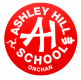 Ashley Hill School Accessibility Plan and ProvisionAshley Hill is an inclusive school. We aim to treat everyone in our school community fairly and, wherever possible, take reasonable steps to avoid placing anyone at a substantial disadvantage in line with the Isle Of Man Equality Act 2017. Our Accessibility Plan outlines the provision and practice already in place at Ashley Hill School, as well as actions we hope to implement, over time, to increase the accessibility of our school for all pupils, parents, staff and visitors.  The School Plan identifies how actions are connected to the Specific Priorities (SP’s) outlines in the Department of Education, Sport and Culture Accessibility Plan 2024 – 2027 (https://www.gov.im/media/1382069/accessibility-strategy-january-2024uploaded-310124_compressed.pdf).Part 1 – Access to the CurriculumPart 2 – Access to the Physical EnvironmentPart 3 – Access to Written DocumentsSchool Action PlanAn Accessibility Audit took place at the school on 14th December 2023 highlighting aspects for improvement.  A copy of the audit has been shared with Department of Infrastructure (DOI) who are responsible for the maintenance of the building and site and can decide if they need to include recommendations in their future plans for the school.  The School Plan identifies how actions are connected to the Specific Priorities (SPs) outlined in the Department of Education, Sport and Culture Accessibility Plan 2024 – 2027 working to the following priority timescales:Priority A:Where there are potential health and safety risks or where failure to implement changes would be highly likely to attract legal implications.  Immediate action is recommended to put changes into effect.Priority B:Where action is recommended within the short term to alleviate an access problem or make improvements that will have a considerable impact.Priority C:Where action is recommended within 12 -24 months to improve access.Priority D:Where the recommendation involves excessive costs or should be implemented as part of a long-term plan.AIMGOOD PRACTICEOBJECTIVEOur curriculum is designed to cater for the needs of pupils with Additional Educational Needs and Disabilities (AEND). •Our schools offer a differentiated curriculum for all pupils. •Our schools use resources tailored to the needs of pupils who require support to access the curriculum. •Curriculum resources include examples of people with disabilities. •Curriculum progress is tracked for all pupils, including those with a disability. Targets are set effectively and are appropriate for pupils with additional needs. •The curriculum is regularly reviewed to make sure it meets the needs of all pupils. •Our curriculum permits access to all and where reasonable adjustments are necessary, these are implemented. Pupils have access to a broad and balanced curriculum that demonstrates diversity and inclusion in its content. SP5 Teachers’ and Support Staff access training and Continued Professional Development (CPD) to support pupils with differing needs and disabilities. •Transition meetings across all phases are completed and for transition between schools, both schools discuss Additional Educational Needs and Disabilities of pupils. Additional Educational Needs (AEN) Manager and Class teachers produce information for individual pupils in relation to their needs, including speech and language, ASC support, cognitive, physical difficulties etc. •Staff liaise with outside agencies to support pupils with Additional Educational Needs and Disabilities (AEND) •Appropriate and necessary information is shared with staff. •The Additional Educational Needs (AEN) Register is updated and shared with staff termly. •All pupils with Complex Needs have their Individual Educational Plan’s (IEP’s) reviewed termly. •Teachers consider learning styles favoured by pupils with disabilities and plan lessons accordingly. •Professional development opportunities ensure high quality teaching, adapted for individuals.Teaching and support staff aware of pupils AEND and have a deep understanding of disability issues, including those specific to the pupils that are in attendance. SP6 Learning resources are accessible to pupils with differing needs and disabilities Class teachers liaise with other agencies in if any specialist equipment is needed for pupils in their lessons. •Continued liaison with external agencies (i.e., Occupational Therapy, Sensory Service) to ensure that the right equipment is sourced specific to a pupil’s needs. •Sensory advice and guidance are followed for individuals as directed by external agencies. Pupils with disabilities have increased access to curriculum materials and are not disadvantaged in their learning. SP4 Staff, Governors and parents are made aware of the AEN Policy and Inclusion Policy of the school Additional Educational Needs (AEN) Lead trains and offers regular updates to all teachers, support staff and Governors. All staff and Governors are aware of the obligation placed upon the school to provide, wherever possible, an education that is fully accessible to all pupils. SP2 When planning school trips involving pupils with impairment or disabilities, the school will make every effort to accommodate their needs thereby allowing them access to the experience. •The Trip Leader and Education Visits Coordinator (EVC) will undertake a risk assessment relating to any group member with an impairment or disability. •Any reasonable additional expenditure necessary to accommodate pupils with a disability/impairment must be considered. •Amendments to an itinerary, staffing arrangements and transport should all be carefully considered when considering a pupil with a disability. All pupils, where possible, with a disability/impairment will have the opportunity to take part in a school trip, including residential trips. SP5 AIMGOOD PRACTICEOBJECTIVEEnsure that emergency evacuation procedures take account of the needs of pupils with disabilities. •Identify pupils and review their needs as necessary. •Ensure that appropriate planning including places of safety and staff responsibilities have been established.•Complete a Personal Emergency Evacuation Plan (PEEP) for all pupils with accessibility issues (through disability, impairment or temporary injury) and review these in a timely manner (dictated by level of need and period of impairment). Identified pupils are safe and have a clearly recognised set of procedures in place to meet their individual needs in case of a fire, or other emergencies, requiring evacuation. Where required, staff can assist in an efficient evacuation procedure. SP4 Improve and maintain access to the physical environment. The environment is adapted to the needs of pupils as required. This may include: •Ramps
•Elevators
•Corridor width
•Blue badge parking bays
•Accessible toilets and changing facilities •Library shelves at wheelchair-accessible height Accessibility is permitted to all pupils. SP4 Monitor level access to ground floor facilities. Monitor lifts/stairs to upper floor (where used) and ensure access is appropriate. •Thorough site inspection ensure that all entrances are accessible, and any remedial work carried out effectively. •Site inspections carried out alongside checks on lifts/stairs. No restriction to entrance and exit of any building on the school site. SP4 Apply a no-cost curriculum planning solution to providing classroom accessibility to pupils with disabilities. Timetable modified where necessary so that a particular teaching group can be located in rooms with easy access, i.e., ground floor. Where possible, pupils with disabilities have full access to teaching areas because they are in accessible rooms. SP4 Provide appropriate furniture/equipment where necessary for pupils with disabilities. Plan for the purchase of furniture/equipment to meet the needs of known pupils with disabilities based on specialist advice received. School is able to respond rapidly in providing appropriate furniture/ equipment. SP5 Provide environments that are conducive to learning. Where, for example, sensory difference is a factor affecting learning, undertake sensory audits for pupils (i.e., some attention deficit hyperactive disorder (ADHD), autistic spectrum disorder (ASD) pupils may require this) and make adjustments to allow the pupils to learn. This may require low arousal (limited wall decoration, neutral colours, dim lighting) and calming mechanisms (ear defenders, room acoustic consideration) Pupils’ can learn in their surrounding environment. SP5 AIMGOOD PRACTICEOBJECTIVESTo make written information more accessible to pupils with disabilities. Where appropriate, the school plan for the provision of: •Dyslexia friendly font used on all school materials (Lexie readable) •Enlarged resource materials available. •Papers copied onto coloured/buff paper. Enlarged written communication with home.
•An electronic version of all school/home communication. Pupils with disabilities have greater access to information. The school is able to respond quickly to requests for information in alternative formats. SP3 Improve the delivery of information to pupils with a disability. All schools use a range of communication methods to make sure information is accessible. This may include: •Internal signage
•Large print resources
•Braille
•Portable / Induction loops
•Visual Timetables
•Pictorial or symbolic representations; for example a Picture exchange communication system (PECS) •Sign-A-Long Pupils with disabilities have greater access to information. The school is able to respond quickly to requests for information in alternative formats. SP3 Area of AccessibilityResponsibilityResponsibilityPlanned TimescaleActionArea of AccessibilitySCHOOLDOIPlanned TimescaleActionAccess to the Curriculum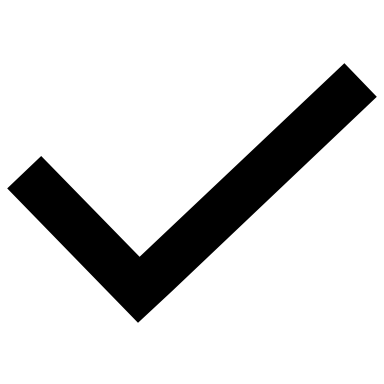 Subject to fundingInstallation of an Induction Loop System (A) SP5Access to the physical environmentSubject to fundingSignage to direct people to the front car park and for signs to highlight where the reception/foyer entry is. (B)Subject to fundingTo redesign the parking spaces, including two allocated spaces for disabled access.  Each of these spaces should ensure transitional areas.  Signage should be erected to state ‘blue badge parking’ rather than ‘disabled parking’ (B)Subject to fundingRamp up to school doors to be widened by 0.5m (B)Subject to fundingTo alter the wooden doors on entry to the school – changed to a lighter alternative (B)Spring 2024To amend the school website to include how to access the school car park, and for public transport users (B)Subject to fundingTo alter handrails around stair areas to finish 300mm after the last step and to add a tactile surface indicating the start of steps (B)Subject to fundingTo ensure all outdoor steps include appropriate handrails in accordance with recommendations (B)Subject to fundingTo renovate the disabled toilet (adjacent to nurture room) to meet the recommendations of the report, including: Floor length mirrors.Addition of a shelf.Walls, grab rails and toilet seat to contrast.Sink moved to same side wall as the toilet.Emergency pull alarm added, reachable from floor level. (C)Subject to fundingAddition of a baby changing/feeding facility (C)Subject to fundingSmooth out flooring for entry into the main hall and gradient support for outside doors (especially Reception classroom) (C)Subject to fundingTo lessen the gradient from the car park at the front of the school – levelling out to support wheelchair access (D)